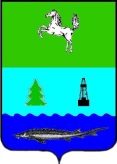 РАЙОННАЯ ТРЕХСТОРОННЯЯ КОМИССИЯ ПО РЕГУЛИРОВАНИЮ СОЦИАЛЬНО-ТРУДОВЫХ ОТНОШЕНИЙРЕШЕНИЕ14 июня 2019 г.										№ 02/19	Заслушав информацию об исполнении работодателями обязательств перед Пенсионным Фондом России за 2018 год, об оказании мер социальной поддержки населению Парабельского района, о мерах по обучению работников предпенсионного возраста, КОМИССИЯ РЕШИЛА:1. Информацию об исполнении работодателями обязательств перед Пенсионным Фондом России за 2018 год принять к сведению.2. Информацию об оказании мер социальной поддержки населению Парабельского района принять к сведению.3. Информацию о мерах по обучению работников предпенсионного возраста довести до сведения работодателей.Координатор комиссии								Е.А. Рязанова